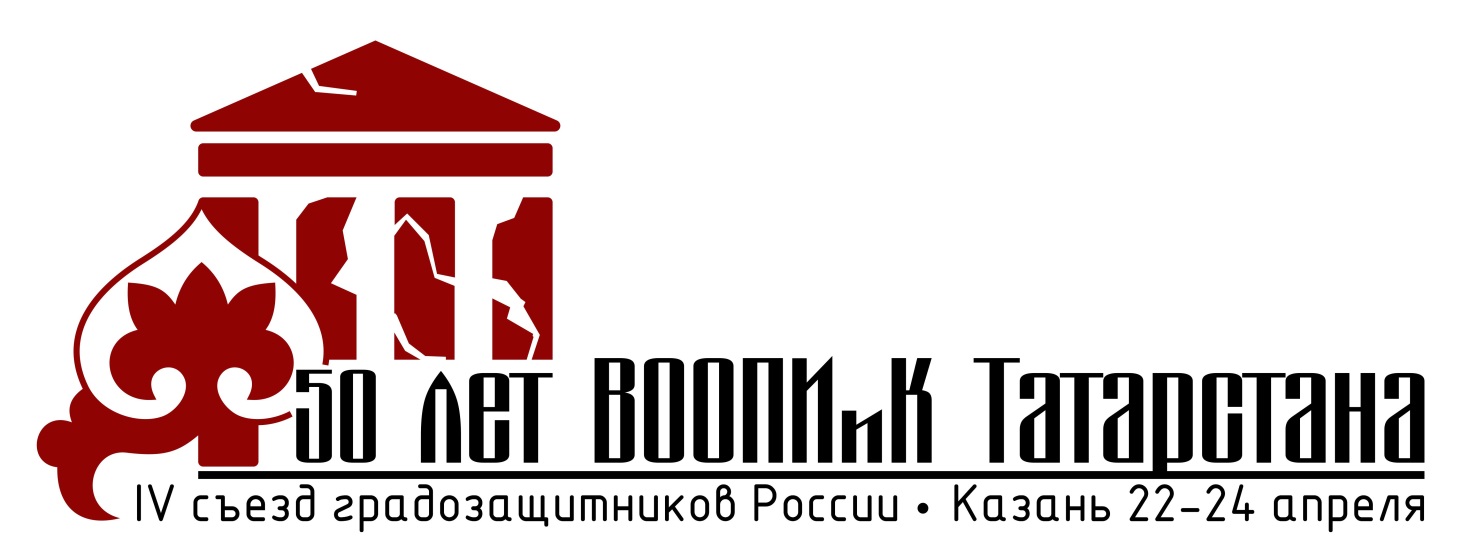 Министерство культуры Республики ТатарстанКазанский государственный институт культурыИнститут истории им. Ш. Марджани Академии наук Республики ТатарстанВсероссийское общество охраны памятников истории и культурыОбщественное движение «Архнадзор»ПРОГРАММА МЕРОПРИЯТИЙ, ПОСВЯЩЁННЫХ 50-ЛЕТИЮУЧРЕЖДЕНИЯ ВСЕРОССИЙСКОГО ОБЩЕСТВА ОХРАНЫ ПАМЯТНИКОВ ИСТОРИИ И КУЛЬТУРЫМеждународная научно-практическая конференция «Сохранение историко-культурного наследия-фактор гуманитарной безопасности. Наследие и туризм»IV Съезд градозащитных организаций России.Казань, 22-24 апреля 2016 г.22 апреля  2016 года, пятница Международная научно-практическая конференция «Сохранение историко-культурного наследия-фактор гуманитарной безопасности. Наследие и туризм».Место проведения: Казанский Кремль, Эрмитаж, 3 этаж.9.00 – 10.00	Регистрация участников 10.00 – 10.30 Церемония открытия конференции Приветствия:вице-премьер-министра РТ  В.Г. Шайхразиеваминистра культуры РТ А.М. Сибагатуллиначлена Совета Федерации С.Е. Рыбакова (Москва)руководителя Управления МК РФ по ПФО С.Н. Володиной первого заместителя Председателя ЦС ВООПИиК  А.Г. Демидова 10.30 Вручение Благодарностей Президента Республики Татарстан.10.40-11.30	ПЛЕНАРНОЕ ЗАСЕДАНИЕДОКЛАДЫ:Сохранение историко-культурного наследия как фактор гуманитарной безопасности. Хакимов Р.С., председатель ТРО ВООПИиК, член ЦС ВООПИиК, директор института истории им. Ш.Марджани АН РТ, вице-президент АН РТ.Опыт Татарстана по взаимодействию с ЮНЕСКО в сфере сохранения культурного наследия. Валеев Р.М., проректор КазГИК, вице-президент Российского комитета Международного Совета по охране памятников и исторических мест (ИКОМОС), председатель Татарстанского отделения ИКОМОС, заведующий Поволжским отделением кафедры ЮНЕСКО по сохранению архитектурных и исторических памятников в России.Туризм в системе сохранения историко-культурного наследия. Хоменко В.В., вице-президент Академии наук РТ.50 лет учреждения Татарстанского отделения ВООПИиК: история и современность. Ф.М. Забирова, член-корреспондент Российской академии архитектурного наследия, заслуженный архитектор РТ, заместитель председателя ТРО ВООПИиК.12.30-13.00	Награждения активистов ТРО ВООПИиК.13.00-14.00	Обед, кофе-брейк.14.00-18.00 Работа секций*. Проходит: в Казанском государственном институте культуры.  г.Казань, Оренбургский тракт, д. 3;в Казанском (Приволжском ) Федеральном университете. г. Казань, ул. М.Межлаука, 3. в IT-парке. г. Казань, ул. Петербургская, 52. *Программа в приложении!23 апреля, субботаIV Съезд градозащитных организаций России. Первый день.Место проведения: Гостиница «Ногай», зал «Тукай» .11.30-12.30 – Открытие.Приветствие:члена Совета Федерации С.Е. Рыбакова руководителя Управления МК РФ по ПФО С.Н. Володиной первого заместителя председателя ЦС ВООПИиК  А.Г. Демидова общественного движения «Архнадзор»12.30-14.30. Законодательные вопросы:Модераторы: Р.Э. Рахматуллин, А.Г. Демидов, А.С. ДавыдоваЗаконодательные инициативы по механизмам сохранения и развития исторических поселений России. С.Е. Рыбаков, член Совета Федерации СФРФ.Исторические поселения и достопримечательные места: плюсы и минусы. Руководитель движения «Архнадзор» Р.Э. Рахматуллин, заместитель председателя ТРО ВООПИиК Ф.М. Забирова.Разработка предмета охраны (организатор общественного движения «СпасГрад» А.А. Давыдова)Важные законодательные нововведения (Общественное движение «Архнадзор») 14.30-15.30 Обед15.30-17.00 Автобусная экскурсия по городу. 17.00-17.15 Кофе-брейк17.15-19.00 Образовательный блокМодераторы: О.А. Балтусова, А.А. Кононов17.15-18.15 Безопасность активистов и организаций (Правозащитная организация «АГОРА», доклад + обсуждение) 18.15-18.30 Реставрационные ошибки как путь к повреждению ОКН.  И.Ю. Матвеев, Казань, архитектор-конструктор.18.30-18.50 Методика оценки стоимости ОКН (Л.М. Желнова, D&L оценка, Ф.М. Забирова, архитектор, ТРО ВООПИиК) 18.50-19.10 Социально-культурное программирование территорий и вовлечение городских сообществ как метод реновации исторических объектов (М.В.Леонтьева. Центр Прикладной Урбанистики)24 апреля, воскресеньеIV Съезд градозащитных организаций РоссииВторой день.Место проведения: Гостиница «Ногай», зал Тукай.09.00-11.00 Пешеходная экскурсия по историческому центру. Сбор у гостиницы (вход со стороны ул.Баумана).11.00-11.30 Кофе-брейк11.30-12.30. Блок «Проблемы развития наследия».Модераторы: О.В. Смирнова, Е.В. Соседов.Вопросы по «экспертам-киллерам» («СпасГрад», А.А. Давыдова)Нарушения при проведении реставрационных работ («Настоящая Вологда», Е.С. Смиренникова) Большие проекты как вызов развитию исторических центров городов России. (Высшая школа урбанистики, В.Э. Стадников)НКО или просто движение: что выгоднее? («СпасГрад», А.А. Давыдова)Российские объекты ЮНЕСКО: основные проблемы и предложения (О.А.  Мазанова) 12.30-13.30 Обед13.30-16.30 Круглый стол. Городской активист, бизнес и власть: сотрудничество или противостояние? Модераторы: К.П. Михайлов, Е.С. Смиренникова«Методы разрушения и защиты: новые тенденции» («Архнадзор», К.П. Михайлов)Перекличка новичков (Тамбов)Выступления:Как сделать работу градозащитников эффективнее? (А.А. Кононов)Сотрудничество через давление (О.В. Смирнова) Судебная практика как метод борьбы (Е.Е.Ициксон)«Том Сойер фест» как способ включения жителей в сохранение исторической среды (А.С. Демина)«Школа наследия»  (Р.Э. Рахматуллин)Градозащитные СМИ как способ воздействия (Константин Михайлов, Андрей Новичков)Реституция объектов культурного наследия как механизм их сохранения (В.В. Хутарев-Гарнишевский)Реставрация и реконструкция деревянных домов г. Томска (М.Н. Бокова)15.30-16.00 Кофе-брейк16.00-17.30 Городской активист, бизнес и власть: продолжение.Обсуждение вопросов от участников съезда («Анкета на входе»)17.30-19.00 Подведение итогов съезда, обсуждение следующего съезда Координационный совет градозащитных организаций: задачи и компетенции. Итоговая резолюция.ПРИЛОЖЕНИЕРабота секцийМеждународной научно-практической конференции«Сохранение историко-культурного наследия-фактор гуманитарной безопасности. Наследие и туризм» 22 апреля 2016 г., КазаньСЕКЦИЯ Традиции и современный опыт изучения и презентации объектов культурного наследия Казанский государственный институт культурыг. Казань, Оренбургский тракт, д. 314.00- 16.00, ауд. 63Модератор: Руденко К.А., докт. ист.наук., профессорУсадьбы Татарстана: роль сохранения в системе национальной безопасностиЖигалова К.О., ведущий специалист ГБУ Музея-заповедника «Казанский кремль»Проблема ревитализации историко-культурных ландшафтов Казани ХIХ века (на примере Кизического Введенского монастыря)Файзуллина Д.Ф., к.и.н., доцент кафедры искусствоведения, живописи и графики ФХКиИИ КазГИКПамятники истории и культуры Казани: специфика формирования архитектурного облика городаЯрмухаметова А.К. к.и.н., доцент кафедры истории и музеологии, декан ФХКиИИ КазГИККак архивы храмы Казани «спасали» (из истории архивного дела в ТАССР в 1930-1950-е гг.)»Шамсутдинова Р.Г., к.и.н., доцент кафедры истории России и стран ближнего зарубежья ИМОИиВ К(П)ФУПрезентация археологического наследия в музейно-образовательных программах, ведущий специалист Центра «Эрмитаж-Казань» Тихонова М.С., аспирант КазГИКПриоритетные стратегии развития малых городов России в современных социально-экономических условиях (на примере г. Елабуга)Шабалина С.А., к.г.н.,  доцент кафедры сервиса и туризма ИУЭиФ К(П)ФУ  Епископ Феофан Затворник и его духовное наследиеСилин А.В., к.и.н., доцент кафедры историко-культурного наследия и всеобщей истории ЕГУ им. И.А. БунинаИсторико-культурный потенциал Рыбно-Слободского кружеваТимофеева Е.Н., старший преподаватель кафедра декоративно-прикладного искусства и дизайна ФХКиИИ КазГИКФормирование архитектурно-пространственного образа исторического поселения, зам. председателя общественной организации «Спас Казанский», протоиерей РПЦ «Московский Патриархат»Ситкин Ф.А., магистрант-аспирант УГПУ им. И.Н.Ульянова Комплекс Петропавловского собора: перспективы восстановления и включения в туристические маршруты по КазаниЩеглов М.Ю., к.т.н., доцент КНИТУ-КАИ Мифологический пласт современной прозыСерова З.Н., к.ф.н., доцент кафедры филологии и межкультурной коммуникации ФИСиМ КазГИКФольклорные реминисценции в сборнике Ю.В. Буйды «Все проплывающие»Сорокина Т.В. к.ф.н., доцент кафедры филологии и межкультурной коммуникации ФИСиМ КазГИКРоль речевой культуры в сохранении культурного наследия народаИсаева Е.А., ст.преподаватель кафедры телевидения ФКиТ КазГИКВыставка «Казань. Кинематограф. Из века в век» в Казанском Кремле Алексеева Е.П., к.и.н., доцент кафедры киноискусства ФКиТ КазГИКФестиваль как новая форма воспитания этномузыкальной культуры молодежи в условиях вузаМуртазина Г.Р., к.п.н. доцент каф. этнохудожественного творчества ФСКД КазГИК Просветительская деятельность Санкт-Петербургского Центрального училища технического рисования барона Штиглица в Казанской губернии конца IXX – начала XX вековМахинин А.Ю., к.и.н., доцент кафедры декоративно-прикладного творчества и дизайна ФХКиИИ КазГИКТворчество современных художников РТ: специфика и способы популяризации музейными средствами Ашрапова А.З., студентка 4 курса гр.31205 ФХКиИИ КазГИКЯрмухаметова А.К., к.и.н., доцент кафедры истории и музеологии, декан ФХКиИИ КазГИК«И.Гаспринский в турецкой исторической памяти». Надир Давлет (Турция)«Традиции сохранения историко-культурного наследия в Узбекистане».Бессонова Г. (Узбекистан)«Киргизская художественная культура в прошлом и настоящем». Гарш Т.В. (Киргизстан)«Туркменское национальное хореографическое искусство в тюрко-татарском культурном пространстве». Абаев О. (Туркменистан)Современные интерпретации пьесы «На дне» в Японии. Такаюки Сато, аспирант Российского государственного гуманитарного университета (Токио)Образовательная организация высшего образования как элемент сохранения и развития культурного наследия Российской Федерации, а также предупреждения и урегулирования межнациональных конфликтов. Матросова Н. В. преподаватель кафедры марийского языка и литературы ИНКиМК МарГУПрименение патентной системы налогообложения для малого бизнеса сферы культуры. Миннехаметова И.М. к.п.н., ст.преподаватель кафедры экономики и управления в СКС ФТиМ КазГИК.Оценка стратегий финансирования компаний в индустрии туризма.Галяутдинова Г.З., ст.преподаватель кафедры экономики и управления в СКС ФТиМ КазГИКГолос веков: творческое наследие К.Насыри. Хамматова Э.М., профессор кафедры татарской театральной эстрады ФТ КазГИК.СЕКЦИЯТуризм и культура в единстве развитияКазанский государственный институт культурыг. Казань, Оренбургский тракт, д. 314.00-16-00, ауд.407Модератор: Шамсутдинова Д.В., докт. пед. наук, профессорСредневековый город Укек – археологическое наследие Саратовской областиЧеревичко Т.В., д.э.н., профессор директор института истории и международных отношений и заведующая кафедрой туризма и культурного наследия СГУ им. Н.Г.ЧернышевскогоМузей-мастерская как инновационный способ актуализации историко-культурного наследия региона среди подростковИвойлова Л.В., старший преподаватель кафедры художественной культуры и декоративно-прикладного творчества АГИКБиблиотека как «место памяти»: к вопросу о социальном здоровье читателяСавич Л.Е., д.п.н., профессор, директор Научно-образовательного центра трансфера знаний КазГИК Методы и приемы ретрансляции историко-культурного наследия (из опыта работы учителя высшей категории МБОУ «Гимназия №1 им. Ризы Фахретдина» г. Альметьевска)Сираиева З.Д., руководитель школьного музея МБОУ «Гимназия №1 им. Ризы Фахретдина» г. АльметьевскаКинематограф как средство сохранения культурного наследияШутов А.В., ст.преподаватель кафедры киноискусства ФКиТ КазГИКВклад С.П.Дягилева в развитие выставочной деятельности в России  Горелов М., студент II курса кафедры музеологии, культурологии и туризма
ИМОИиВ К(П)ФУДолакова М.И., доцент кафедры музеологии, культурологии и туризма, ИМОИиВ К(П)ФУНаучное осмысление перспектив развития туризма с позиции кластерной теорииШамсутдинова Д.В., д.п.н., профессор кафедры социально-культурной деятельности, декан ФСКД КазГИК  Турханова Р.И., доцент кафедры социально-культурной деятельности ФСКД КазГИКАктуальные проблемы подготовки профессиональных кадров для индустрии туризма (на примере деятельности К(П)ФУ)Султанова И.Е., студентка К(П)ФУШабалина С.А., к.г.н., доцент кафедры сервиса и туризма ИУЭиФ К(П)ФУРоль и значение авиакомпаний в формировании туристских потоков в создании туристской дестинации (на примере г.Казань)Валитова А.Р., студентка К(П)ФУШабалина С.А., к.г.н., доцент кафедры сервиса и туризма ИУЭиФ К(П)ФУ Перспективы развития сельского хозяйства Айнутдинова Л.М., к.и.н., доцент,  заведующая отделом регионоведения и социокультурных исследований  ИТЭиР АН РТХамидуллин Б.Л., к.и.н., доцент, заведующий центром изучения татарской диаспоры ИТЭиР АН РТФормирование этнокультурного компонента средствами иностранного языкаВалеева Р.З., к.п.н., доцент кафедры филологии и межкультурной коммуникации ФИСиМ КазГИКПереводы произведений В.В.Маяковского на татарский язык (исторический аспект)Идиатуллина Л.Т., к.ф.н., ст.преподаватель  кафедры филологии и межкультурной коммуникации ФИСиМ КазГИКВзаимосвязь музыкальных инструментов разных народов в едином культурном пространствеДодонова С.Г., к.п.н., доцент кафедры музыкального исполнительства, декан ФМИ КазГИК  Потенциал современного музыкального искусстваДодонова С.Г., к.п.н., доцент кафедры музыкального исполнительства, декан ФМИ КазГИК  СЕКЦИЯ Проблемы музеефикации памятников истории и культуры и их включение в сферу туризма14.00-17.30,  Казанский (Приволжский) Федеральный университетУл. М.Межлаука, 3, ауд.47Модератор: Фахрутдинов Р.Р., докт.ист.наук, профессор, зав.каф.музеологии, культурологи и туризма К(П)ФУИсторико-культурное наследие как ресурс событийного туризма в Республике Татарстан.	Тимофеева Л.С., Ахметова А.Р., к.и.н., доцент кафедры музеологии, культурологии и туризма Казанского Федерального университета	Фахрутдинов Р.Р., д.и.н, зав каф музеологии, культурологии и туризма Казанского Федерального университета.Музейно-туристские ресурсы в проекте «Историческое достояние Заказанья».Кирамова Л., Сафаргалиева Р., Стрельникова А., Рахматуллина Ч., студенты 3 курса кафедры музеологии, культурологии и туризма ИМОИиВ Казанского Федерального университета.Религиозный туризм в Калмыкии: перспективы и проблемы развития.Убашаева С., студентка 3 курса кафедры музеологии, культурологии и туризма ИМОИиВ Казанского Федерального университета. Паломничество и религиозный туризм в современной России.Улыбина Н., студентка 3 курса кафедры музеологии, культурологии и туризма ИМОИиВ Казанского Федерального университета.Сценография Э.Б. Гельмса балета " Шурале" в истории театральной культуры Татарстана	Саматова А., студентка 3 курса кафедры музеологии, культурологии и туризма 	ИМОИиВ Казанского Федерального университета. Музеи Швеции в системе туризма.Галеева Д., студентка 3 курса кафедры музеологии, культурологиии и туризма ИМОИиВ Казанского Федерального университета. «Красный туризм» в Татарстане: перспективы развития.Зяблова М. Магистр кафедры музеологии, культурологии и туризма ИМОИиВ Казанского Федерального университета.Деловой туризм в Республике Татарстан Республика как приоритетное направление развития туристской дестинации.Салимгараева Л., магистр кафедры музеологии, культурологии и туризма ИМОИиВ Казанского Федерального университета. Опыт Германии в формировании туристского продукта. Биткулова А., магистр кафедры музеологии, культурологии и туризма ИМОИиВ Казанского Федерального университета.Потенциальные туристские маршруты в Республике Татарстан для ОАЭ. Зайналеева Г., магистр кафедры музеологии, культурологии и туризма ИМОИиВ Казанского Федерального университета.Информационное обеспечение рекламной деятельность на туристском рынке Казани.Левковец А., магистр кафедры музеологии, культурологии и туризма ИМОИиВ Казанского Федерального университета.Усадебный мир г. Казани в системе историко-культурного наследия. Жигалова К., магистр кафедры всеобщей истории ИМОИиВ Казанского Федерального университета22 апреля СЕКЦИЯРазвитие индустрии туризма в современныхсоциально-экономических условиях13.00, IT-парк, г. Казань, ул. Петербургская, 52.Модератор: Гарифуллина Р.С., д.п.н., профессор, декан факультета туризма и менеджмента ФТиМ КазГИК Место и роль туризма в экономическом развитии РоссииГусарова В.Ю., к.э.н, ст.преподаватель, зав. кафедрой туризма ФТиМ КазГИКТуризм и гостеприимство: опыт современных технологийГарифуллина Р.С., д.п.н., профессор, декан факультета туризма и менеджмента ФТиМ КазГИК Актуальный инструмент формирования конкурентных преимуществ: маркетинговая деятельность в туризмеМуртазина Г.Р., к.э.н. доцент кафедры туризма ФТиМ КазГИКПрактика развития культурно-познавательного туризмаВеслогузова М.В., к.э.н., доцент кафедры туризма ФТиМ КазГИКНациональное историко-культурное наследие как средство воспитания патриотизмаХалитова Н.Н., ст.преподаватель кафедры туризма ФТиМ КазГИКОсобенности национальных стилей общения в туризмеЯруллина Л.Р., к.псих.н., доцент  кафедры туризма ФТиМ КазГИКВыставки как мероприятие событийного туризмаЮркина И.А., к.п.н., доцент кафедры туризма ФТиМ КазГИКПути повышения конкурентоспособности в российской туриндустрии:  маркетинговый аспектАрсланова Г.Х., ст.преп. кафедры экономики и управления СКС ФТиМ КазГИКИсторико-культурное наследие и туризм: проблемы, пути и решенияАрсланова Г.Х., ст.преподаватель кафедры экономики и управления в СКС ФТиМ КазГИКПрименение патентной системы налогообложения для малого бизнеса сферы культурыМиннехаметова И.М., к.п.н., ст.преподаватель КазГИКОценка стратегий финансирования компаний в индустрии туризмаГаляутдинова Г.З., ст.преподаватель КазГИК Модели интеркультурных взаимоотношений в туризмеЯруллина Л.Р., к.псих.н., доцент КазГИКМатериальное наследие как фактор комплексного развития региона, Сафин Ф.М. д.э.н., профессор, зав. кафедрой Менеджмента СКС ФТиМ КазГИК Гармонизация образования и рынка труда как источника развития туристской индустрии. Гарифуллина Р.С., д.п.н., профессор, декан факультета туризма и менеджмента ФТиМ КазГИК Социальный туризм как инструмент повышения качества жизни людей. Хамзина Ф.Ф., аспирантка КазГИККоммуникационная стратегия туристских предприятий.Гусарова В.Ю. к.э.н, ст.преподаватель, зав. кафедрой туризма ФТиМ КазГИК Татарская слобода-важнейший объект туризма. Халитова Н.Н ст.преподаватель кафедры туризма ФТиМ КазГИКЭкстремизм в туризме. Хабиров А.И. ст.преподаватель кафедры туризма ФТиМ КазГИК23 апреля СЕКЦИЯПроблемы сохранения этнохудожественного наследия и традиционной художественной культуры народов ПоволжьяКазанский государственный институт культурыг. Казань, Оренбургский тракт, д. 310.00-14.00, кафедра народного танцаМодератор: Давлетшина Д.М., докт.социол.наук, профессор, декан ФХИ КазГИКСохранение и ретрансляция детского народного творчества в современном обществеБагаутдинов А.А., ст. преподаватель кафедры современного и спортивно-бального танца ФХИ КазГИК, заслуженный работник культуры РТАнализ потребительских предпочтений на рынке детских школ искусств на примере Республики Татарстан Шагиев А.Б., преподаватель кафедры современного и спортивно-бального танца ФХИ КазГИКТворческое раскрытие потенциала народно-художественной культуры средствами фолкмодерна Музеева Е.О., ст. преподаватель кафедры современного и спортивно-бального танца ФХИ КазГИКПрофессионально-творческое становление личности в вузах культуры и искусствХузина Г.Н., ст. преподаватель кафедры современного и спортивно-бального танца ФХИ КазГИК, заслуженный работник культуры РТ Теория и практика формирования творческой личности в системе образованияНикитина В.Г., ст. преподаватель кафедры современного и спортивно-баль-ного танца ФХИ КазГИКИсторические предпосылки и развитие народной художественной культурыКазиханов М.Р. преподаватель кафедры современного и спортивно-бального танца ФХИ КазГИКМеждународный и российский опыт и его значение в культурном развитии обществаМочалов Д.В., к.п.н., доцент кафедры современного и спортивно-бального танца ФХИ КазГИКРоль исторического наследия в формировании международных отношений в области культурыШарифуллин Б.М., преподаватель кафедры современного и спортивно-баль-ного танца ФХИ КазГИКТерминология как инструмент ретрансляции теории и практики народно-сценического танцаБелов В.А., Кавеева А.И., старшие преподаватели кафедры народного танца ФХИ КазГИКРоль исторического наследия в формировании  международных отношений в области культурыКасимова М.И., преподаватель кафедры народного танца ФХИ КазГИК Стилизация народного танца как способ ретрансляции этнохудожественного хореографического наследия в современностьМусина Н.Д., доцент кафедры народного танца ФХИ КазГИКЭтнический танец кряшен как фактор сохранение культурной идентичности современной молодежиКоваленко О.В., старший преподаватель кафедры народного танца ФХИ КазГИККомплексные этнокультурные ценности идеологии межнационального согласия обществаДавлетшина Д.М., докт.социол.наук, профессор, декан ФХИ КазГИКТеатральный музей КАРБДТ им.В.И.Качалова – «Машина времени» для детейКопылов Р.С., заведующий театральным музеем КАРБДТ им. В.И.Качалова